Инструкция о порядке заполнения справок о доходахВ данный момент существует способ заполнить справку о доходах быстрее и проще чем раньше, когда это делалось на бумаге. По приказу президента РФ было разработано специальное программное обеспечение (СПО) «Справки БК». С его помощью можно легко заполнить справку о доходах в электронном виде.Для начала пользователь должен скачать СПО «Справки БК» с официального сайта президента. Для этого достаточно просто забить название программы в строку поиска и скачать с официального сайта файл SpravkiBKsetup_ver._2.4.1.msi на свой компьютер. Запустить инсталляцию можно кликнув на значке программы, после установки на рабочем столе появиться ярлык. Запустим программу. При первом запуске нужно выбрать пункт «Создать новый пакет документов». Пакет, так как справка подразумевает включение не только самого заявителя, но и членов его семьи. Далее вносим сведения согласно названиям разделов справки. Заполняются поля как о заявителе, так и о его(ее) супруге и их детях, если это нужно. Заполните установочные сведения о заявителе, которые отмечены одной звездочкой — обязательные, и двумя звездочками — дополнительные. Все поля справки о доходах оснащены контекстными подсказками. Они дадут сигнал, если информация будет неточна, или написана не в то поле по ошибке.Те поля, где нужно выбрать значение из выпадающего меню, отмечены стрелочкой «▼». Если нужного вам классификатора нет, то следует выбрать значение «Иное» и просто вписать данные в пустом поле.Форма для ввода вызывается нажатием на такую кнопку — .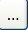 Если вы вводите числа, то ввести нужно точно до копеек.Заполненные данные автоматически сохраняются раз в минуту, на случай различных программных сбоев. Но если нужно сохранить вручную, то нажмите на кнопку ФАЙЛ в строке меню и выберите пункт «Сохранить как». По умолчанию названием файла будет «Фамилия Имя Отчество», но вы можете переименовать его. В одном файле сохранены справки на каждого члена семьи вместе с заявителем.Не сохраняйте файлы под одним и тем же именем, иначе они будут заменять друг друга, и вы можете утерять информацию за предыдущий период. Чтобы этого не произошло, создадим новый пакет файлов на основе прошлого. Для этого откройте справку за прошлый период и сохраните его через пункт меню ФАЙЛ, написав другое имя для файла.Чтобы открыть файл для редактирования, открыв программу заново, нажмите ФАЙЛ в меню и выберите ОТКРЫТЬ.Чтобы удалить справку нажмите правой кнопкой мыши на нужной строке на панели «Структура пакета».Когда вы заполните данные и сохраните их, справку можно распечатывать. Для этого лучше использовать лазерный принтер, так как он качественно напечатает документ. Дефекты при печати из-за неисправного принтера — полосы, не пропечатанные пятна — недопустимы.Каждую страницу нужно подписать в правом нижнем углу. На последней же странице подпись ставится в специально отведенном для нее месте. Нельзя ставить подписи на штрихкодах, а также вручную исправлять данные.Будьте внимательны! Для справки о доходах правилом является отсутствие переносов. Если что-то — буквы или цифры — не вмещается, просто перенесите на следующую строку без всяких знаков переноса.Бланк справки о доходах для заполнения вручную:1 лист:┌─┐ │││││││││││ ┌─┐        ┌─┬─┬─┬─┬─┬─┬─┬─┬─┬─┬─┬─┐└─┘ │││││││││││ └─┘    ИНН │ │ │ │ │ │ │ │ │ │ │ │ │    │3991│0011│            └─┴─┴─┴─┴─┴─┴─┴─┴─┴─┴─┴─┘                           ┌─┬─┬─┬─┬─┬─┬─┬─┬─┐      ┌─┬─┬─┐                       КПП │ │ │ │ │ │ │ │ │ │ Стр. │ │ │ │                           └─┴─┴─┴─┴─┴─┴─┴─┴─┘      └─┴─┴─┘    Форма по КНД 1151078                                       Форма 2-НДФЛ            Справка о доходах и суммах налога физического лицаНомер   ┌─┬─┬─┬─┬─┬─┬─┐ Отчетный ┌─┬─┬─┬─┐         ┌─┐ Номер   ┌─┬─┐ Представляется ┌─┬─┬─┬─┐справки │ │ │ │ │ │ │ │ год      │ │ │ │ │ Признак │ │ коррек- │ │ │ в налоговый    │ │ │ │ │        └─┴─┴─┴─┴─┴─┴─┘          └─┴─┴─┴─┘         └─┘ тировки └─┴─┘ орган (код)    └─┴─┴─┴─┘┌─┬─┬─┬─┬─┬─┬─┬─┬─┬─┬─┬─┬─┬─┬─┬─┬─┬─┬─┬─┬─┬─┬─┬─┬─┬─┬─┬─┬─┬─┬─┬─┬─┬─┬─┬─┬─┬─┬─┬─┐│ │ │ │ │ │ │ │ │ │ │ │ │ │ │ │ │ │ │ │ │ │ │ │ │ │ │ │ │ │ │ │ │ │ │ │ │ │ │ │ │└─┴─┴─┴─┴─┴─┴─┴─┴─┴─┴─┴─┴─┴─┴─┴─┴─┴─┴─┴─┴─┴─┴─┴─┴─┴─┴─┴─┴─┴─┴─┴─┴─┴─┴─┴─┴─┴─┴─┴─┘┌─┬─┬─┬─┬─┬─┬─┬─┬─┬─┬─┬─┬─┬─┬─┬─┬─┬─┬─┬─┬─┬─┬─┬─┬─┬─┬─┬─┬─┬─┬─┬─┬─┬─┬─┬─┬─┬─┬─┬─┐│ │ │ │ │ │ │ │ │ │ │ │ │ │ │ │ │ │ │ │ │ │ │ │ │ │ │ │ │ │ │ │ │ │ │ │ │ │ │ │ │└─┴─┴─┴─┴─┴─┴─┴─┴─┴─┴─┴─┴─┴─┴─┴─┴─┴─┴─┴─┴─┴─┴─┴─┴─┴─┴─┴─┴─┴─┴─┴─┴─┴─┴─┴─┴─┴─┴─┴─┘┌─┬─┬─┬─┬─┬─┬─┬─┬─┬─┬─┬─┬─┬─┬─┬─┬─┬─┬─┬─┬─┬─┬─┬─┬─┬─┬─┬─┬─┬─┬─┬─┬─┬─┬─┬─┬─┬─┬─┬─┐│ │ │ │ │ │ │ │ │ │ │ │ │ │ │ │ │ │ │ │ │ │ │ │ │ │ │ │ │ │ │ │ │ │ │ │ │ │ │ │ │└─┴─┴─┴─┴─┴─┴─┴─┴─┴─┴─┴─┴─┴─┴─┴─┴─┴─┴─┴─┴─┴─┴─┴─┴─┴─┴─┴─┴─┴─┴─┴─┴─┴─┴─┴─┴─┴─┴─┴─┘                       (наименование налогового агента)Форма         ┌─┐       ИНН/КПП          ┌─┬─┬─┬─┬─┬─┬─┬─┬─┬─┐ ┌─┬─┬─┬─┬─┬─┬─┬─┬─┐реорганизации │ │       реорганизованной │ │ │ │ │ │ │ │ │ │ │/│ │ │ │ │ │ │ │ │ │(ликвидация)  └─┘       организации      └─┴─┴─┴─┴─┴─┴─┴─┴─┴─┘ └─┴─┴─┴─┴─┴─┴─┴─┴─┘(код)       ┌─┬─┬─┬─┬─┬─┬─┬─┬─┬─┬─┐           ┌─┬─┬─┬─┬─┬─┬─┬─┬─┬─┬─┬─┬─┬─┬─┬─┬─┬─┬─┬─┐Код по │ │ │ │ │ │ │ │ │ │ │ │   Телефон │ │ │ │ │ │ │ │ │ │ │ │ │ │ │ │ │ │ │ │ │ОКТМО  └─┴─┴─┴─┴─┴─┴─┴─┴─┴─┴─┘           └─┴─┴─┴─┴─┴─┴─┴─┴─┴─┴─┴─┴─┴─┴─┴─┴─┴─┴─┴─┘                                                         ┌─┬─┬─┬─┬─┬─┬─┬─┬─┬─┬─┬─┐Раздел 1. Данные о физическом           ИНН в Российской │ │ │ │ │ │ │ │ │ │ │ │ │лице - получателе дохода                Федерации        └─┴─┴─┴─┴─┴─┴─┴─┴─┴─┴─┴─┘         ┌─┬─┬─┬─┬─┬─┬─┬─┬─┬─┬─┬─┬─┬─┬─┬─┬─┬─┬─┬─┬─┬─┬─┬─┬─┬─┬─┬─┬─┬─┬─┬─┬─┬─┬─┬─┐Фамилия  │ │ │ │ │ │ │ │ │ │ │ │ │ │ │ │ │ │ │ │ │ │ │ │ │ │ │ │ │ │ │ │ │ │ │ │ │         └─┴─┴─┴─┴─┴─┴─┴─┴─┴─┴─┴─┴─┴─┴─┴─┴─┴─┴─┴─┴─┴─┴─┴─┴─┴─┴─┴─┴─┴─┴─┴─┴─┴─┴─┴─┘         ┌─┬─┬─┬─┬─┬─┬─┬─┬─┬─┬─┬─┬─┬─┬─┬─┬─┬─┬─┬─┬─┬─┬─┬─┬─┬─┬─┬─┬─┬─┬─┬─┬─┬─┬─┬─┐Имя      │ │ │ │ │ │ │ │ │ │ │ │ │ │ │ │ │ │ │ │ │ │ │ │ │ │ │ │ │ │ │ │ │ │ │ │ │         └─┴─┴─┴─┴─┴─┴─┴─┴─┴─┴─┴─┴─┴─┴─┴─┴─┴─┴─┴─┴─┴─┴─┴─┴─┴─┴─┴─┴─┴─┴─┴─┴─┴─┴─┴─┘         ┌─┬─┬─┬─┬─┬─┬─┬─┬─┬─┬─┬─┬─┬─┬─┬─┬─┬─┬─┬─┬─┬─┬─┬─┬─┬─┬─┬─┬─┬─┬─┬─┬─┬─┬─┬─┐Отчество │ │ │ │ │ │ │ │ │ │ │ │ │ │ │ │ │ │ │ │ │ │ │ │ │ │ │ │ │ │ │ │ │ │ │ │ │<*>      └─┴─┴─┴─┴─┴─┴─┴─┴─┴─┴─┴─┴─┴─┴─┴─┴─┴─┴─┴─┴─┴─┴─┴─┴─┴─┴─┴─┴─┴─┴─┴─┴─┴─┴─┴─┘                  ┌─┐               ┌─┬─┐ ┌─┬─┐ ┌─┬─┬─┬─┐                  ┌─┬─┬─┐Статус            │ │ Дата рождения │ │ │.│ │ │.│ │ │ │ │      Гражданство │ │ │ │налогоплательщика └─┘               └─┴─┘ └─┴─┘ └─┴─┴─┴─┘     (код страны) └─┴─┴─┘                         ┌─┬─┐           ┌─┬─┬─┬─┬─┬─┬─┬─┬─┬─┬─┬─┬─┬─┬─┬─┬─┬─┬─┬─┐Код вида документа,      │ │ │   Серия   │ │ │ │ │ │ │ │ │ │ │ │ │ │ │ │ │ │ │ │ │удостоверяющего личность └─┴─┘   и номер └─┴─┴─┴─┴─┴─┴─┴─┴─┴─┴─┴─┴─┴─┴─┴─┴─┴─┴─┴─┘                                                                             ┌─┬─┐Раздел 2. Общие суммы дохода и налога                          Ставка налога │ │ │по итогам налогового периода                                                 └─┴─┘Общая  ┌─┬─┬─┬─┬─┬─┬─┬─┬─┬─┬─┬─┬─┬─┬─┐ ┌─┬─┐ Сумма         ┌─┬─┬─┬─┬─┬─┬─┬─┬─┬─┬─┐сумма  │ │ │ │ │ │ │ │ │ │ │ │ │ │ │ │.│ │ │ фиксированных │ │ │ │ │ │ │ │ │ │ │ │дохода └─┴─┴─┴─┴─┴─┴─┴─┴─┴─┴─┴─┴─┴─┴─┘ └─┴─┘ авансовых     └─┴─┴─┴─┴─┴─┴─┴─┴─┴─┴─┘                                             платежейНало-  ┌─┬─┬─┬─┬─┬─┬─┬─┬─┬─┬─┬─┬─┬─┬─┐ ┌─┬─┐               ┌─┬─┬─┬─┬─┬─┬─┬─┬─┬─┬─┐говая  │ │ │ │ │ │ │ │ │ │ │ │ │ │ │ │.│ │ │ Сумма налога  │ │ │ │ │ │ │ │ │ │ │ │база   └─┴─┴─┴─┴─┴─┴─┴─┴─┴─┴─┴─┴─┴─┴─┘ └─┴─┘ перечисленная └─┴─┴─┴─┴─┴─┴─┴─┴─┴─┴─┘Сумма  ┌─┬─┬─┬─┬─┬─┬─┬─┬─┬─┬─┐       Сумма налога, излишне ┌─┬─┬─┬─┬─┬─┬─┬─┬─┬─┬─┐налога │ │ │ │ │ │ │ │ │ │ │ │       удержанная налоговым  │ │ │ │ │ │ │ │ │ │ │ │исчис- └─┴─┴─┴─┴─┴─┴─┴─┴─┴─┴─┘       агентом               └─┴─┴─┴─┴─┴─┴─┴─┴─┴─┴─┘леннаяСумма  ┌─┬─┬─┬─┬─┬─┬─┬─┬─┬─┬─┐       Сумма налога,         ┌─┬─┬─┬─┬─┬─┬─┬─┬─┬─┬─┐налога │ │ │ │ │ │ │ │ │ │ │ │       не удержанная         │ │ │ │ │ │ │ │ │ │ │ │удер-  └─┴─┴─┴─┴─┴─┴─┴─┴─┴─┴─┘       налоговым агентом     └─┴─┴─┴─┴─┴─┴─┴─┴─┴─┴─┘жаннаяРаздел 3. Стандартные, социальные и имущественные налоговые вычеты Код вычета    Сумма вычета      Код вычета     Сумма вычета   ┌─┬─┬─┐ ┌─┬─┬─┬─┬─┬─┬─┐ ┌─┬─┐   ┌─┬─┬─┐  ┌─┬─┬─┬─┬─┬─┬─┐ ┌─┬─┐   │ │ │ │ │ │ │ │ │ │ │ │.│ │ │   │ │ │ │  │ │ │ │ │ │ │ │.│ │ │   └─┴─┴─┘ └─┴─┴─┴─┴─┴─┴─┘ └─┴─┘   └─┴─┴─┘  └─┴─┴─┴─┴─┴─┴─┘ └─┴─┘   ┌─┬─┬─┐ ┌─┬─┬─┬─┬─┬─┬─┐ ┌─┬─┐   ┌─┬─┬─┐  ┌─┬─┬─┬─┬─┬─┬─┐ ┌─┬─┐   │ │ │ │ │ │ │ │ │ │ │ │.│ │ │   │ │ │ │  │ │ │ │ │ │ │ │.│ │ │   └─┴─┴─┘ └─┴─┴─┴─┴─┴─┴─┘ └─┴─┘   └─┴─┴─┘  └─┴─┴─┴─┴─┴─┴─┘ └─┴─┘   ┌─┬─┬─┐ ┌─┬─┬─┬─┬─┬─┬─┐ ┌─┬─┐   ┌─┬─┬─┐  ┌─┬─┬─┬─┬─┬─┬─┐ ┌─┬─┐   │ │ │ │ │ │ │ │ │ │ │ │.│ │ │   │ │ │ │  │ │ │ │ │ │ │ │.│ │ │   └─┴─┴─┘ └─┴─┴─┴─┴─┴─┴─┘ └─┴─┘   └─┴─┴─┘  └─┴─┴─┴─┴─┴─┴─┘ └─┴─┘                     ┌─┐                           ┌─┬─┬─┬─┬─┬─┬─┬─┬─┬─┬─┬─┬─┬─┬─┐Код вида уведомления │ │         Номер уведомления │ │ │ │ │ │ │ │ │ │ │ │ │ │ │ │                     └─┘                           └─┴─┴─┴─┴─┴─┴─┴─┴─┴─┴─┴─┴─┴─┴─┘                        ┌─┬─┐ ┌─┬─┐ ┌─┬─┬─┬─┐                            ┌─┬─┬─┬─┐Дата выдачи уведомления │ │ │.│ │ │.│ │ │ │ │     Код налогового органа, │ │ │ │ │                        └─┴─┘ └─┴─┘ └─┴─┴─┴─┘     выдавшего уведомления  └─┴─┴─┴─┘  Достоверность и полноту сведений, указанных в настоящей Справке, подтверждаю:  ┌─┐ 1 - налоговый агент, правопреемник налогового агента  │ │ 2 - представитель налогового агента, представитель правопреемника  └─┘     налогового агента┌─┬─┬─┬─┬─┬─┬─┬─┬─┬─┬─┬─┬─┬─┬─┬─┬─┬─┬─┬─┬─┬─┬─┬─┬─┬─┬─┬─┬─┬─┬─┬─┬─┬─┬─┬─┬─┬─┬─┬─┐│ │ │ │ │ │ │ │ │ │ │ │ │ │ │ │ │ │ │ │ │ │ │ │ │ │ │ │ │ │ │ │ │ │ │ │ │ │ │ │ │└─┴─┴─┴─┴─┴─┴─┴─┴─┴─┴─┴─┴─┴─┴─┴─┴─┴─┴─┴─┴─┴─┴─┴─┴─┴─┴─┴─┴─┴─┴─┴─┴─┴─┴─┴─┴─┴─┴─┴─┘┌─┬─┬─┬─┬─┬─┬─┬─┬─┬─┬─┬─┬─┬─┬─┬─┬─┬─┬─┬─┬─┬─┬─┬─┬─┬─┬─┬─┬─┬─┬─┬─┬─┬─┬─┬─┬─┬─┬─┬─┐│ │ │ │ │ │ │ │ │ │ │ │ │ │ │ │ │ │ │ │ │ │ │ │ │ │ │ │ │ │ │ │ │ │ │ │ │ │ │ │ │└─┴─┴─┴─┴─┴─┴─┴─┴─┴─┴─┴─┴─┴─┴─┴─┴─┴─┴─┴─┴─┴─┴─┴─┴─┴─┴─┴─┴─┴─┴─┴─┴─┴─┴─┴─┴─┴─┴─┴─┘┌─┬─┬─┬─┬─┬─┬─┬─┬─┬─┬─┬─┬─┬─┬─┬─┬─┬─┬─┬─┬─┬─┬─┬─┬─┬─┬─┬─┬─┬─┬─┬─┬─┬─┬─┬─┬─┬─┬─┬─┐│ │ │ │ │ │ │ │ │ │ │ │ │ │ │ │ │ │ │ │ │ │ │ │ │ │ │ │ │ │ │ │ │ │ │ │ │ │ │ │ │└─┴─┴─┴─┴─┴─┴─┴─┴─┴─┴─┴─┴─┴─┴─┴─┴─┴─┴─┴─┴─┴─┴─┴─┴─┴─┴─┴─┴─┴─┴─┴─┴─┴─┴─┴─┴─┴─┴─┴─┘                         (фамилия, имя, отчество <*>)  Наименование и реквизиты документа, подтверждающего полномочия представителя              налогового агента (правопреемника налогового агента)┌─┬─┬─┬─┬─┬─┬─┬─┬─┬─┬─┬─┬─┬─┬─┬─┬─┬─┬─┬─┬─┬─┬─┬─┬─┬─┬─┬─┬─┬─┬─┬─┬─┬─┬─┬─┬─┬─┬─┬─┐│ │ │ │ │ │ │ │ │ │ │ │ │ │ │ │ │ │ │ │ │ │ │ │ │ │ │ │ │ │ │ │ │ │ │ │ │ │ │ │ │└─┴─┴─┴─┴─┴─┴─┴─┴─┴─┴─┴─┴─┴─┴─┴─┴─┴─┴─┴─┴─┴─┴─┴─┴─┴─┴─┴─┴─┴─┴─┴─┴─┴─┴─┴─┴─┴─┴─┴─┘                           ┌─┬─┐ ┌─┬─┐ ┌─┬─┬─┬─┐Подпись _____________ Дата │ │ │.│ │ │.│ │ │ │ │                           └─┴─┘ └─┴─┘ └─┴─┴─┴─┘┌─┐ --------------------------------                                           ┌─┐└─┘ <*> Отчество указывается при наличии.                                      └─┘2 лист:┌─┐ │││││││││││ ┌─┐        ┌─┬─┬─┬─┬─┬─┬─┬─┬─┬─┬─┬─┐└─┘ │││││││││││ └─┘    ИНН │ │ │ │ │ │ │ │ │ │ │ │ │    │3991│0028│            └─┴─┴─┴─┴─┴─┴─┴─┴─┴─┴─┴─┘                           ┌─┬─┬─┬─┬─┬─┬─┬─┬─┐      ┌─┬─┬─┐                       КПП │ │ │ │ │ │ │ │ │ │ Стр. │ │ │ │                           └─┴─┴─┴─┴─┴─┴─┴─┴─┘      └─┴─┴─┘       Приложение. Сведения о доходах и соответствующих вычетах по месяцам                               налогового периода                 ┌─┬─┬─┬─┬─┬─┬─┐              ┌─┬─┬─┬─┐               ┌─┬─┐   Номер справки │ │ │ │ │ │ │ │ Отчетный год │ │ │ │ │ Ставка налога │ │ │                 └─┴─┴─┴─┴─┴─┴─┘              └─┴─┴─┴─┘               └─┴─┘Месяц  Код дохода/Код вычета     Сумма дохода/Сумма вычета┌─┬─┐       ┌─┬─┬─┬─┐         ┌─┬─┬─┬─┬─┬─┬─┬─┬─┬─┬─┬─┬─┬─┬─┐ ┌─┬─┐│ │ │       │ │ │ │ │         │ │ │ │ │ │ │ │ │ │ │ │ │ │ │ │.│ │ │└─┴─┘       └─┴─┴─┴─┘         └─┴─┴─┴─┴─┴─┴─┴─┴─┴─┴─┴─┴─┴─┴─┘ └─┴─┘            ┌─┬─┬─┐             ┌─┬─┬─┬─┬─┬─┬─┬─┬─┬─┬─┬─┬─┬─┐ ┌─┬─┐            │ │ │ │             │ │ │ │ │ │ │ │ │ │ │ │ │ │ │.│ │ │            └─┴─┴─┘             └─┴─┴─┴─┴─┴─┴─┴─┴─┴─┴─┴─┴─┴─┘ └─┴─┘┌─┬─┐       ┌─┬─┬─┬─┐         ┌─┬─┬─┬─┬─┬─┬─┬─┬─┬─┬─┬─┬─┬─┬─┐ ┌─┬─┐│ │ │       │ │ │ │ │         │ │ │ │ │ │ │ │ │ │ │ │ │ │ │ │.│ │ │└─┴─┘       └─┴─┴─┴─┘         └─┴─┴─┴─┴─┴─┴─┴─┴─┴─┴─┴─┴─┴─┴─┘ └─┴─┘            ┌─┬─┬─┐             ┌─┬─┬─┬─┬─┬─┬─┬─┬─┬─┬─┬─┬─┬─┐ ┌─┬─┐            │ │ │ │             │ │ │ │ │ │ │ │ │ │ │ │ │ │ │.│ │ │            └─┴─┴─┘             └─┴─┴─┴─┴─┴─┴─┴─┴─┴─┴─┴─┴─┴─┘ └─┴─┘┌─┬─┐       ┌─┬─┬─┬─┐         ┌─┬─┬─┬─┬─┬─┬─┬─┬─┬─┬─┬─┬─┬─┬─┐ ┌─┬─┐│ │ │       │ │ │ │ │         │ │ │ │ │ │ │ │ │ │ │ │ │ │ │ │.│ │ │└─┴─┘       └─┴─┴─┴─┘         └─┴─┴─┴─┴─┴─┴─┴─┴─┴─┴─┴─┴─┴─┴─┘ └─┴─┘            ┌─┬─┬─┐             ┌─┬─┬─┬─┬─┬─┬─┬─┬─┬─┬─┬─┬─┬─┐ ┌─┬─┐            │ │ │ │             │ │ │ │ │ │ │ │ │ │ │ │ │ │ │.│ │ │            └─┴─┴─┘             └─┴─┴─┴─┴─┴─┴─┴─┴─┴─┴─┴─┴─┴─┘ └─┴─┘┌─┬─┐       ┌─┬─┬─┬─┐         ┌─┬─┬─┬─┬─┬─┬─┬─┬─┬─┬─┬─┬─┬─┬─┐ ┌─┬─┐│ │ │       │ │ │ │ │         │ │ │ │ │ │ │ │ │ │ │ │ │ │ │ │.│ │ │└─┴─┘       └─┴─┴─┴─┘         └─┴─┴─┴─┴─┴─┴─┴─┴─┴─┴─┴─┴─┴─┴─┘ └─┴─┘            ┌─┬─┬─┐             ┌─┬─┬─┬─┬─┬─┬─┬─┬─┬─┬─┬─┬─┬─┐ ┌─┬─┐            │ │ │ │             │ │ │ │ │ │ │ │ │ │ │ │ │ │ │.│ │ │            └─┴─┴─┘             └─┴─┴─┴─┴─┴─┴─┴─┴─┴─┴─┴─┴─┴─┘ └─┴─┘┌─┬─┐       ┌─┬─┬─┬─┐         ┌─┬─┬─┬─┬─┬─┬─┬─┬─┬─┬─┬─┬─┬─┬─┐ ┌─┬─┐│ │ │       │ │ │ │ │         │ │ │ │ │ │ │ │ │ │ │ │ │ │ │ │.│ │ │└─┴─┘       └─┴─┴─┴─┘         └─┴─┴─┴─┴─┴─┴─┴─┴─┴─┴─┴─┴─┴─┴─┘ └─┴─┘            ┌─┬─┬─┐             ┌─┬─┬─┬─┬─┬─┬─┬─┬─┬─┬─┬─┬─┬─┐ ┌─┬─┐            │ │ │ │             │ │ │ │ │ │ │ │ │ │ │ │ │ │ │.│ │ │            └─┴─┴─┘             └─┴─┴─┴─┴─┴─┴─┴─┴─┴─┴─┴─┴─┴─┘ └─┴─┘┌─┬─┐       ┌─┬─┬─┬─┐         ┌─┬─┬─┬─┬─┬─┬─┬─┬─┬─┬─┬─┬─┬─┬─┐ ┌─┬─┐│ │ │       │ │ │ │ │         │ │ │ │ │ │ │ │ │ │ │ │ │ │ │ │.│ │ │└─┴─┘       └─┴─┴─┴─┘         └─┴─┴─┴─┴─┴─┴─┴─┴─┴─┴─┴─┴─┴─┴─┘ └─┴─┘            ┌─┬─┬─┐             ┌─┬─┬─┬─┬─┬─┬─┬─┬─┬─┬─┬─┬─┬─┐ ┌─┬─┐            │ │ │ │             │ │ │ │ │ │ │ │ │ │ │ │ │ │ │.│ │ │            └─┴─┴─┘             └─┴─┴─┴─┴─┴─┴─┴─┴─┴─┴─┴─┴─┴─┘ └─┴─┘┌─┬─┐       ┌─┬─┬─┬─┐         ┌─┬─┬─┬─┬─┬─┬─┬─┬─┬─┬─┬─┬─┬─┬─┐ ┌─┬─┐│ │ │       │ │ │ │ │         │ │ │ │ │ │ │ │ │ │ │ │ │ │ │ │.│ │ │└─┴─┘       └─┴─┴─┴─┘         └─┴─┴─┴─┴─┴─┴─┴─┴─┴─┴─┴─┴─┴─┴─┘ └─┴─┘            ┌─┬─┬─┐             ┌─┬─┬─┬─┬─┬─┬─┬─┬─┬─┬─┬─┬─┬─┐ ┌─┬─┐            │ │ │ │             │ │ │ │ │ │ │ │ │ │ │ │ │ │ │.│ │ │            └─┴─┴─┘             └─┴─┴─┴─┴─┴─┴─┴─┴─┴─┴─┴─┴─┴─┘ └─┴─┘┌─┬─┐       ┌─┬─┬─┬─┐         ┌─┬─┬─┬─┬─┬─┬─┬─┬─┬─┬─┬─┬─┬─┬─┐ ┌─┬─┐│ │ │       │ │ │ │ │         │ │ │ │ │ │ │ │ │ │ │ │ │ │ │ │.│ │ │└─┴─┘       └─┴─┴─┴─┘         └─┴─┴─┴─┴─┴─┴─┴─┴─┴─┴─┴─┴─┴─┴─┘ └─┴─┘            ┌─┬─┬─┐             ┌─┬─┬─┬─┬─┬─┬─┬─┬─┬─┬─┬─┬─┬─┐ ┌─┬─┐            │ │ │ │             │ │ │ │ │ │ │ │ │ │ │ │ │ │ │.│ │ │            └─┴─┴─┘             └─┴─┴─┴─┴─┴─┴─┴─┴─┴─┴─┴─┴─┴─┘ └─┴─┘┌─┬─┐       ┌─┬─┬─┬─┐         ┌─┬─┬─┬─┬─┬─┬─┬─┬─┬─┬─┬─┬─┬─┬─┐ ┌─┬─┐│ │ │       │ │ │ │ │         │ │ │ │ │ │ │ │ │ │ │ │ │ │ │ │.│ │ │└─┴─┘       └─┴─┴─┴─┘         └─┴─┴─┴─┴─┴─┴─┴─┴─┴─┴─┴─┴─┴─┴─┘ └─┴─┘            ┌─┬─┬─┐             ┌─┬─┬─┬─┬─┬─┬─┬─┬─┬─┬─┬─┬─┬─┐ ┌─┬─┐            │ │ │ │             │ │ │ │ │ │ │ │ │ │ │ │ │ │ │.│ │ │            └─┴─┴─┘             └─┴─┴─┴─┴─┴─┴─┴─┴─┴─┴─┴─┴─┴─┘ └─┴─┘┌─┬─┐       ┌─┬─┬─┬─┐         ┌─┬─┬─┬─┬─┬─┬─┬─┬─┬─┬─┬─┬─┬─┬─┐ ┌─┬─┐│ │ │       │ │ │ │ │         │ │ │ │ │ │ │ │ │ │ │ │ │ │ │ │.│ │ │└─┴─┘       └─┴─┴─┴─┘         └─┴─┴─┴─┴─┴─┴─┴─┴─┴─┴─┴─┴─┴─┴─┘ └─┴─┘            ┌─┬─┬─┐             ┌─┬─┬─┬─┬─┬─┬─┬─┬─┬─┬─┬─┬─┬─┐ ┌─┬─┐            │ │ │ │             │ │ │ │ │ │ │ │ │ │ │ │ │ │ │.│ │ │            └─┴─┴─┘             └─┴─┴─┴─┴─┴─┴─┴─┴─┴─┴─┴─┴─┴─┘ └─┴─┘┌─┬─┐       ┌─┬─┬─┬─┐         ┌─┬─┬─┬─┬─┬─┬─┬─┬─┬─┬─┬─┬─┬─┬─┐ ┌─┬─┐│ │ │       │ │ │ │ │         │ │ │ │ │ │ │ │ │ │ │ │ │ │ │ │.│ │ │└─┴─┘       └─┴─┴─┴─┘         └─┴─┴─┴─┴─┴─┴─┴─┴─┴─┴─┴─┴─┴─┴─┘ └─┴─┘            ┌─┬─┬─┐             ┌─┬─┬─┬─┬─┬─┬─┬─┬─┬─┬─┬─┬─┬─┐ ┌─┬─┐            │ │ │ │             │ │ │ │ │ │ │ │ │ │ │ │ │ │ │.│ │ │            └─┴─┴─┘             └─┴─┴─┴─┴─┴─┴─┴─┴─┴─┴─┴─┴─┴─┘ └─┴─┘┌─┬─┐       ┌─┬─┬─┬─┐         ┌─┬─┬─┬─┬─┬─┬─┬─┬─┬─┬─┬─┬─┬─┬─┐ ┌─┬─┐│ │ │       │ │ │ │ │         │ │ │ │ │ │ │ │ │ │ │ │ │ │ │ │.│ │ │└─┴─┘       └─┴─┴─┴─┘         └─┴─┴─┴─┴─┴─┴─┴─┴─┴─┴─┴─┴─┴─┴─┘ └─┴─┘            ┌─┬─┬─┐             ┌─┬─┬─┬─┬─┬─┬─┬─┬─┬─┬─┬─┬─┬─┐ ┌─┬─┐            │ │ │ │             │ │ │ │ │ │ │ │ │ │ │ │ │ │ │.│ │ │            └─┴─┴─┘             └─┴─┴─┴─┴─┴─┴─┴─┴─┴─┴─┴─┴─┴─┘ └─┴─┘┌─┬─┐       ┌─┬─┬─┬─┐         ┌─┬─┬─┬─┬─┬─┬─┬─┬─┬─┬─┬─┬─┬─┬─┐ ┌─┬─┐│ │ │       │ │ │ │ │         │ │ │ │ │ │ │ │ │ │ │ │ │ │ │ │.│ │ │└─┴─┘       └─┴─┴─┴─┘         └─┴─┴─┴─┴─┴─┴─┴─┴─┴─┴─┴─┴─┴─┴─┘ └─┴─┘            ┌─┬─┬─┐             ┌─┬─┬─┬─┬─┬─┬─┬─┬─┬─┬─┬─┬─┬─┐ ┌─┬─┐            │ │ │ │             │ │ │ │ │ │ │ │ │ │ │ │ │ │ │.│ │ │            └─┴─┴─┘             └─┴─┴─┴─┴─┴─┴─┴─┴─┴─┴─┴─┴─┴─┘ └─┴─┘┌─┬─┐       ┌─┬─┬─┬─┐         ┌─┬─┬─┬─┬─┬─┬─┬─┬─┬─┬─┬─┬─┬─┬─┐ ┌─┬─┐│ │ │       │ │ │ │ │         │ │ │ │ │ │ │ │ │ │ │ │ │ │ │ │.│ │ │└─┴─┘       └─┴─┴─┴─┘         └─┴─┴─┴─┴─┴─┴─┴─┴─┴─┴─┴─┴─┴─┴─┘ └─┴─┘            ┌─┬─┬─┐             ┌─┬─┬─┬─┬─┬─┬─┬─┬─┬─┬─┬─┬─┬─┐ ┌─┬─┐            │ │ │ │             │ │ │ │ │ │ │ │ │ │ │ │ │ │ │.│ │ │            └─┴─┴─┘             └─┴─┴─┴─┴─┴─┴─┴─┴─┴─┴─┴─┴─┴─┘ └─┴─┘┌─┬─┐       ┌─┬─┬─┬─┐         ┌─┬─┬─┬─┬─┬─┬─┬─┬─┬─┬─┬─┬─┬─┬─┐ ┌─┬─┐│ │ │       │ │ │ │ │         │ │ │ │ │ │ │ │ │ │ │ │ │ │ │ │.│ │ │└─┴─┘       └─┴─┴─┴─┘         └─┴─┴─┴─┴─┴─┴─┴─┴─┴─┴─┴─┴─┴─┴─┘ └─┴─┘            ┌─┬─┬─┐             ┌─┬─┬─┬─┬─┬─┬─┬─┬─┬─┬─┬─┬─┬─┐ ┌─┬─┐            │ │ │ │             │ │ │ │ │ │ │ │ │ │ │ │ │ │ │.│ │ │            └─┴─┴─┘             └─┴─┴─┴─┴─┴─┴─┴─┴─┴─┴─┴─┴─┴─┘ └─┴─┘    Достоверность и полноту сведений, указанных на настоящей странице,                               подтверждаю:┌─┐ _______________________ (подпись) __________________________ (дата) ┌─┐└─┘                                                                     └─┘Образец заполненной справки о доходах: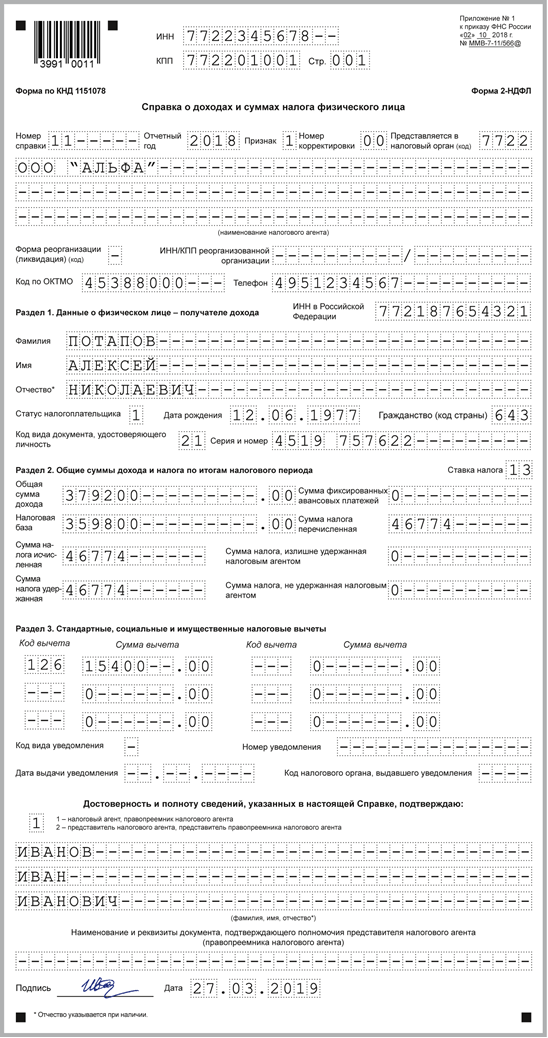 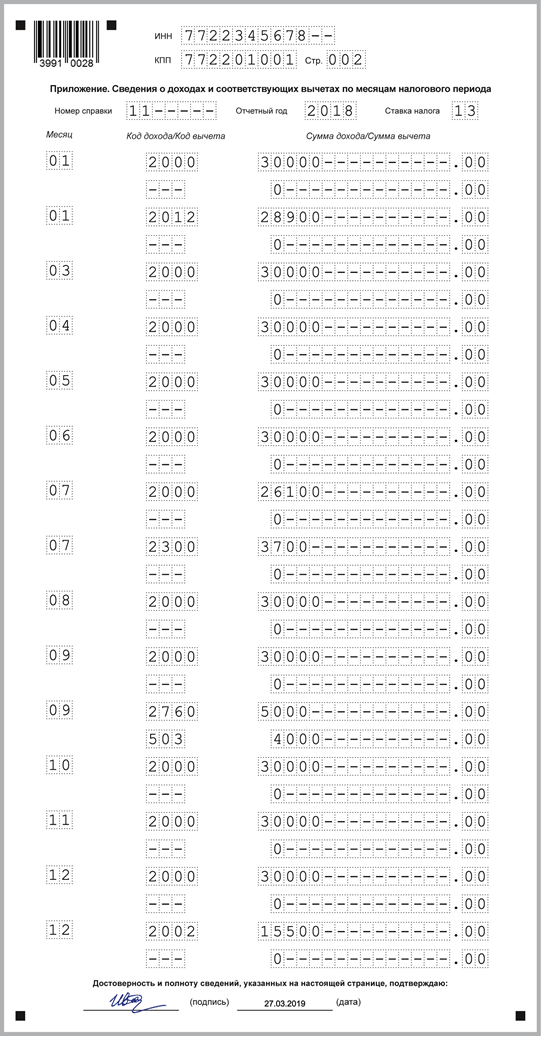 